Cytokine release syndrome in a patient with colorectal cancer following vaccination with BNT162b2 (tozinameran)Lewis Au,1,2,13 Annika Fendler,1,13 Scott Shepherd,1,2 Karolina Rzeniewicz,1 Maddalena Cerrone,3 Fiona Byrne,1 Eleanor Carlyle,2 Kim Edmonds,2 Lyra Del Rosario,2 John Shon,4 Winston A Haynes,4 Barry Ward,1 Ben Shum,1,2 William Gordon,1 Camille L Gerard,1,5 Wenyi Xie,1 Nalinie Joharatnam-Hogan,2 Kate Young,2 Andrew Furness,2 Lisa Pickering,2 James Larkin,2 Ruth Harvey,6 George Kassiotis,7 Sonia Ghandi,8 Charles Swanton9 on behalf of the Crick COVID-19 Consortium, Charlotte Fribbens,10 Katalin A Wilkinson,3 Robert J Wilkinson,3,11 David K Lau,12 Naureen Starling,12 Ian Chau,12 Samra Turajlic,1,2* on behalf of the CAPTURE Consortium1Cancer Dynamics Laboratory, The Francis Crick Institute, London, NW1 1AT, UK2Skin and Renal Units, The Royal Marsden NHS Foundation Trust, London, SW3 6JJ, UK3Tuberculosis Laboratory, The Francis Crick Institute, London, NW1 1AT, UK4Serimmune, Inc., Goleta, CA, USA5Precision Oncology Center, Lausanne University Hospital (CHUV), Switzerland6Worldwide Influenza Centre, The Francis Crick Institute, London, NW1 1AT, UK 7Retroviral Immunology Laboratory, The Francis Crick Institute, London, NW1 1AT, UK8Neurodegeneration Biology Laboratory, The Francis Crick Institute, London, NW1 1AT, UK9Cancer Evolution and Genome Instability Laboratory, The Francis Crick Institute, London, NW1 1AT, UK10Acute Oncology Service, The Royal Marsden NHS Foundation Trust, London, SW3 6JJ, UK11Department of Infectious Disease, Imperial College London, London, W12 0NN, UK12Gastrointestinal Unit, The Royal Marsden NHS Foundation Trust, London and Surrey SM2 5PT13Equal Contribution*Corresponding author: Samra Turajlic (samra.turajlic@crick.ac.uk) Supplementary FilesSupplementary FiguresFigure S1. Gating strategy for T-cell assay 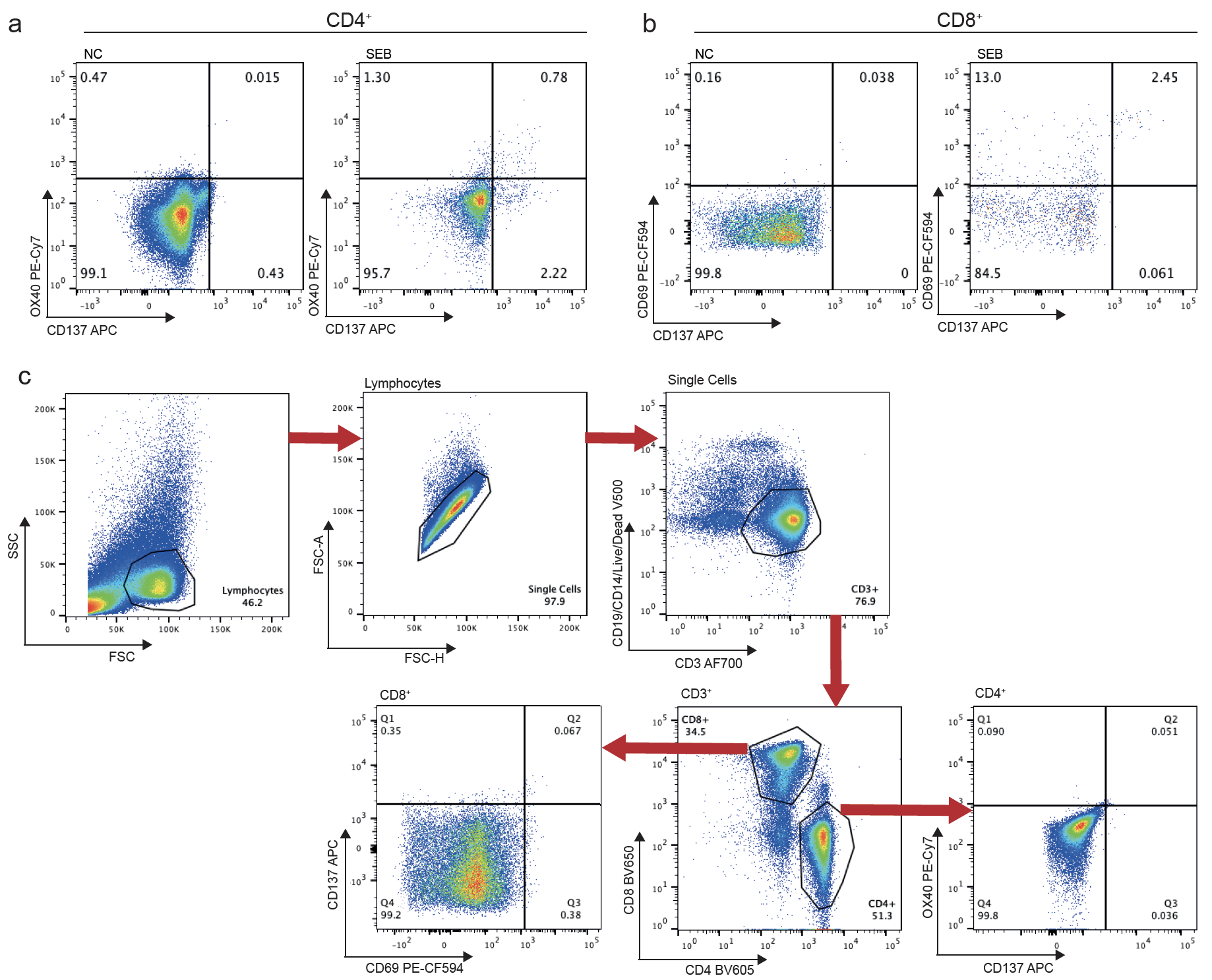 a) CD4+ T-cell response to SEB in exemplary samples. b) CD8+ T-cell response to SEB in exemplary samples. c) Gating strategy for flow analysis of T-cell activation. PBMCs were stimulated with SEB for 24 hrs.  SEB, Staphylococcal enterotoxin BFigure S2. Antibody response to BNT162b2 according to SERA and PIWAS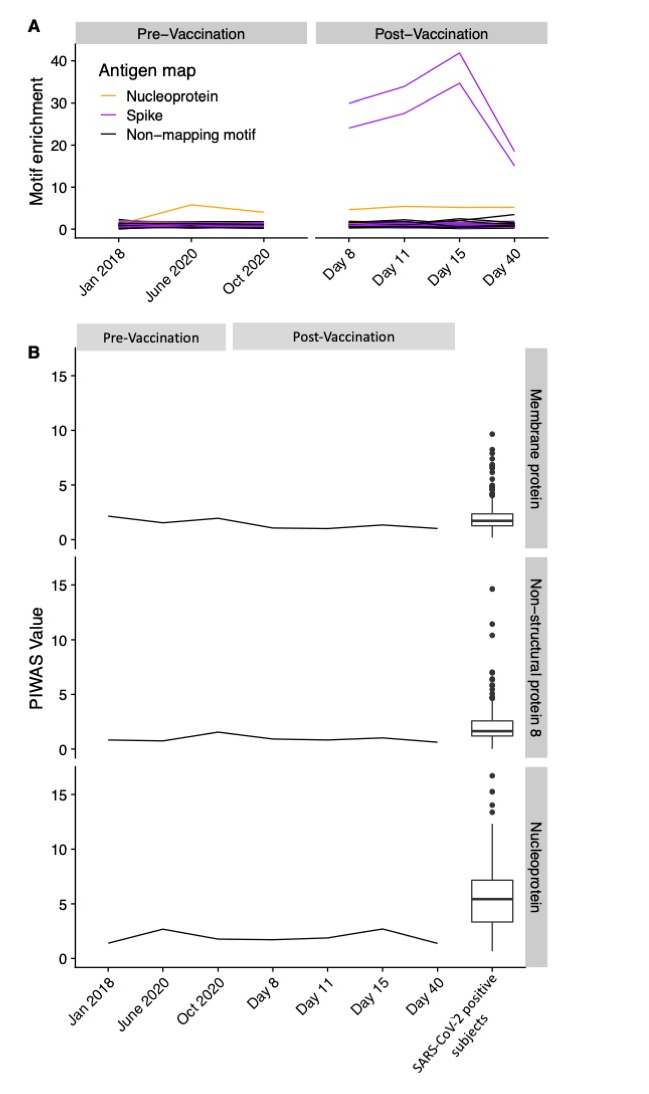 a) Pre- and post-vaccination antibody levels against SARS-CoV-2 antigenic motifs. b) PIWAS values pre- and post-vaccination against non-spike sequences of the SARS-CoV-proteome compared to patients with SARS-CoV-2 positive subjects1 (Methods).  PIWAS, protein-based immunome wide association study; SERA, serum epitope repertoire analysis Supplementary TablesTable S1: List of antibodies used in AIM assaySupplementary References1	Haynes, W. A. et al. High-resolution mapping and characterization of epitopes in COVID-19 patients. medRxiv, 2020.2011.2023.20235002, doi:10.1101/2020.11.23.20235002 (2020).AntibodyFluorochromeCloneVendorCD14V500M5E2BDCD19V500HIB19BDCD4BV605OKT4BiolegendCD8BV650RPA-T8BiolegendCD69PE-CF594FN50BDOX40PE-Cy7Ber-ACT35BiolegendCD137APC4B4-1BiolegendCD3AF700OKT3Biolegend